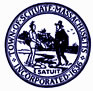 AGENDAMEETING OF THE SCITUATE BOARD OF HEALTHMONDAY, SEPTEMBER 26, 2016SELECTMAN’S CHAMBERS – TOWN HALL6:00PM6:00	MEETING CALLED TO ORDER/ACCEPTANCE OF AGENDASCHEDULED ITEMS:NEW BUSINESS:Elect Chairman of the BoardOTHER BUSINESS:Administrative,  Invoice ApprovalsMeeting Minutes ApprovalsADJOURNMENT: